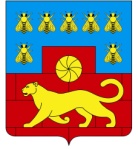 Администрация Мясниковского районаПОСТАНОВЛЕНИЕ «___»________2019 г.                           №_____                                    с. ЧалтырьО присуждении премии главы Администрации Мясниковского района педагогическим и руководящим работникам образовательных организаций Мясниковского района в 2019 годуВ соответствии с муниципальной программой «Развитие образования», в целях стимулирования педагогической деятельности, материального поощрения педагогических работников образовательных организаций Мясниковского района, за выявление и поддержку талантливых детей, во исполнение постановления Администрации Мясниковского района от 31.12.2015 года № 1974 «О премии главы  Администрации Мясниковского района педагогическим и руководящим работникам  образовательных организаций Мясниковского района», на основании решения межведомственной комиссии (протокол №2 от 18.09.2019г) по присуждению премии главы Администрации Мясниковского района педагогическим и руководящим работникам образовательных организаций Мясниковского района,  Администрация Мясниковского района                                                           постановляет:1. Присудить премию главы Администрации Мясниковского района педагогическим и руководящим работникам образовательных организаций Мясниковского района в размере по 10000 (десять тысяч) рублей следующим работникам:Секизян Наталье Викторовне, заместителю директора муниципального бюджетного общеобразовательного учреждения Чалтырской средней общеобразовательной школы №1;Пасичной Валентине Владимировне, педагогу дополнительного образования муниципального бюджетного общеобразовательного учреждения Чалтырской средней общеобразовательной школы №3.2. Муниципальному учреждению  «Отдел образования Администрации Мясниковского района»  (Р.В. Бзезян) обеспечить выплату премий за счет средств, предусмотренных в пределах бюджетных ассигнований, предусмотренных в решении о бюджете Мясниковского района на соответствующий финансовый год, и лимитов бюджетных обязательств.3. Контроль за выполнением  постановления возложить на заместителя главы Администрации Мясниковского района Хатламаджиян В.Х.Глава Администрации Мясниковского района                                                                   В.С. Килафян Проект вноситмуниципальное учреждение «Отдел образования Администрации Мясниковского района»